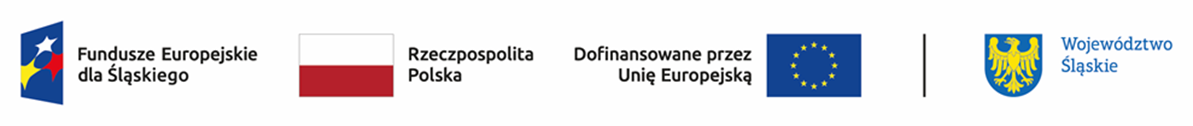 Lista wniosków złożonych w odpowiedzi na nabór nr FESL.06.02-IZ.01-020/23DZIAŁANIE 6.2 Kształcenie ogólne(TYP: Edukacja włączająca w kształceniu ogólnym)Lp.Numer w LSITytuł projektuWnioskodawcaAdres WnioskodawcyPartnerzy (nazwa i adres)Wnioskowana wartość projektuWnioskowane dofinansowanie1FESL.06.02-IZ.01-02FG/23Szkoła równych szansMIASTO MYSŁOWICEul. Powstańców 1; Mysłowice745 200,00707 940,002FESL.06.02-IZ.01-02EG/23Edukacja dla wszystkich = wysoka jakość kształcenia.MIASTO MYSŁOWICEul. Powstańców 1; Mysłowice2 040 464,601 938 441,373FESL.06.02-IZ.01-0330/23Wyrównywanie szans edukacyjnych uczniów w Szkole Podstawowej nr 3 w Mysłowicach.MIASTO MYSŁOWICEul. Powstańców 1; Mysłowice413 558,75392 880,814FESL.06.02-IZ.01-02F2/23Edukacja włączająca w SP 13MIASTO MYSŁOWICEul. Powstańców 1; Mysłowice689 700,00655 215,005FESL.06.02-IZ.01-02EA/23Równym krokiemMIASTO MYSŁOWICEul. Powstańców 1; Mysłowice596 100,00566 295,006FESL.06.02-IZ.01-0308/23Edukacja włączająca w I LO w MysłowicachMIASTO MYSŁOWICEul. Powstańców 1; Mysłowice914 400,00868 680,007FESL.06.02-IZ.01-0336/23Edukacja włączająca w Miejskiej Szkole Podstawowej nr 2 w Piekarach Śląskich.Gmina Piekary Śląskieul. Bytomska 84; Piekary Śląskie200 154,98190 147,238FESL.06.02-IZ.01-034B/23Korczakowska Szkoła Marzeń w Katowicach - edukacja na szóstkęUCZELNIA KORCZAKA - AKADEMIA NAUK STOSOWANYCHul. Lirowa 27; Warszawa857 327,50814 461,129FESL.06.02-IZ.01-035H/23Edukacja włączająca w Waldorfskiej Szkole Podstawowej oraz Liceum OgólnokształcącymSTOWARZYSZENIE WOLNA SZKOŁA WALDORFSKAul. Pocztowa 22; Bielsko-Biała3 693 846,003 509 153,7010FESL.06.02-IZ.01-02G7/23Innowacyjna szkoła Jonatan w Bielsku-Białej.PLACÓWKA OŚWIATOWA "JONATAN" SPÓŁKA CYWILNA AGNIESZKA MICHALAK, JAKUB MICHALAKul. Błękitna 14; Bielsko-Biała1 012 385,18961 765,9211FESL.06.02-IZ.01-033D/23Wspólna ścieżka edukacjiAKADEMIA ŻAKÓW SPÓŁKA Z OGRANICZONĄ ODPOWIEDZIALNOŚCIĄul. Jaworzańska 2; Bielsko-Biała447 304,17424 938,9612FESL.06.02-IZ.01-02F5/23Czas na eksperymentySTOWARZYSZENIE "DZIEDZICTWO ŚW. JANA SARKANDRA"pl. Dominikański 2; Cieszyn268 757,10255 319,2413FESL.06.02-IZ.01-02FD/23Poszerzamy horyzonty wiedzySTOWARZYSZENIE "DZIEDZICTWO ŚW. JANA SARKANDRA"pl. Dominikański 2; Cieszyn550 388,25522 868,8314FESL.06.02-IZ.01-031B/23Szansa na wiedzęTOWARZYSTWO EWANGELICKIE IM. KS. FRANCISZKA MICHEJDYul. Henryka Sienkiewicza 2; Cieszyn461 999,35438 899,3815FESL.06.02-IZ.01-031A/23Sfera rozwojuTOWARZYSTWO EWANGELICKIE IM. KS. FRANCISZKA MICHEJDYul. Henryka Sienkiewicza 2; Cieszyn631 404,20599 833,9816FESL.06.02-IZ.01-0307/23Nowoczesna edukacja drogą do sukcesu w Gminie DębowiecGmina Dębowiecul. Katowicka 6; Dębowiec1 827 155,221 735 797,4517FESL.06.02-IZ.01-0339/23Otwarte drzwi do edukacji w CieszynieMIASTO CIESZYNRynek 1; Cieszyn2 463 671,232 340 487,6618FESL.06.02-IZ.01-035G/23Małe szkoły - duże szanseGmina SkoczówRynek 1; Skoczów734 731,88697 995,2819FESL.06.02-IZ.01-0232/23Równe warunki rozwoju dla uczniów szkół podstawowych w Gminie GoleszówGmina Goleszówul. 1 Maja 5; Goleszów836 373,62794 554,9320FESL.06.02-IZ.01-02HE/23Edukacja włączająca w kształceniu ogólnym w Gminie WisłaGMINA WISŁApl. Bogumiła Hoffa 3; Wisła1 004 459,50954 236,5221FESL.06.02-IZ.01-02H5/23Edukacyjny równik powiatu cieszyńskiegoPowiat Cieszyńskiul. Bobrecka 29; Cieszyn2 594 900,712 465 155,6722FESL.06.02-IZ.01-02H3/23Równe szanse dla wszystkich - nowa jakość edukacji włączającej w  Szkole Podstawowej im. Karola Miarki w ZaborzuGmina Chybieul. Bielska 78; Chybie665 695,46632 410,6823FESL.06.02-IZ.01-0236/23Wspólna edukacja wszystkich dzieci - wsparcie szkół podstawowych w Gminie MilówkaGmina Milówkaul. Jana Kazimierza 123; Milówka910 704,50865 169,2724FESL.06.02-IZ.01-0319/23Włączeni, wkręceni - podniesienie potencjału edukacji włączającej w Szkole Podstawowej w PietrzykowicachGmina Łodygowiceul. Piłsudskiego 75; Łodygowice763 228,80725 067,3625FESL.06.02-IZ.01-0293/23Edukacja włączająca w Gminie LipowaGMINA LIPOWAul. Wiejska 44; Lipowa867 537,50824 160,6226FESL.06.02-IZ.01-02FC/23Każdy inny - wszyscy równi. Wsparcie Szkoły Podstawowej w LeśnejGMINA LIPOWAul. Wiejska 44; Lipowa461 652,50438 569,8727FESL.06.02-IZ.01-02FE/23Wsparcie ucznia ze specjalnymi potrzebami w Szkole Podstawowej w Siennej.GMINA LIPOWAul. Wiejska 44; Lipowa422 477,50401 353,6228FESL.06.02-IZ.01-02B2/23Edukacja Przyszłości w Gminie GilowiceGMINA GILOWICEGilowice 40Support Team Monika Kuźniak, ul. Leśna 9; Słupice916 000,00870 200,0029FESL.06.02-IZ.01-0286/23Pokonać bariery - szkoła przyjazna każdemuMIASTO ŻYWIECRynek 2; Żywiec832 521,87790 895,7730FESL.06.02-IZ.01-035D/23Dzieciaki na START - czyli odkrywamy edukację w SP nr 1 w RajczyGmina Rajczaul. Górska 1; Rajcza536 615,00509 784,2531FESL.06.02-IZ.01-033H/23Akceptacja włączająca czyli START do Szkoły w Rycerce GórnejGmina Rajczaul. Górska 1; Rajcza288 672,50274 238,8732FESL.06.02-IZ.01-02DD/23„Czas na rozwój i doskonalenie”. Wsparcie I Liceum Ogólnokształcącego w Żywcu.Powiat Żywieckiul. Krasińskiego 13; Żywiec550 375,00522 856,2533FESL.06.02-IZ.01-02EB/23Lepsza szkoła - lepsza przyszłośćPowiat ŻywieckiKrasińskiego 13; Żywiec577 465,00548 591,7534FESL.06.02-IZ.01-02GC/23Edukacja włączająca dla uczniów Liceum Ogólnokształcącego w ZSOiT w MilówcePowiat Żywieckiul. Krasińskiego 13; Żywiec722 000,00685 900,0035FESL.06.02-IZ.01-0062/23Wsparcie dla Integracyjnej Szkoły Podstawowej Fundacji Duo w Soli Kiczorze!FUNDACJA DUO Rajcza 237E452 605,80429 975,5036FESL.06.02-IZ.01-0313/23Pierwszy krok do rozwoju - organizacja zajęć edukacyjno-rozwojowych dla uczniów szkół podstawowych i ponadpodstawowychSTOWARZYSZENIE PRZYJACIÓŁ SZKÓŁ KATOLICKICHul. mjra Waleriana Łukasińskiego 24; Częstochowa5 216 107,174 955 301,8137FESL.06.02-IZ.01-030F/23Szkoła możliwościGMINA MIASTO CZĘSTOCHOWAul. Śląska 11/13; Częstochowa10 534 609,8010 007 879,3138FESL.06.02-IZ.01-0061/23Rozwój edukacji włączającej w Szkole Podstawowej im. Henryka Sienkiewicza w Kamienicy PolskiejGmina Kamienica Polskaul. Marii Konopnickiej 12; Kamienica Polska353 230,36335 568,8439FESL.06.02-IZ.01-02E2/23Wsparcie uczniów o specjalnych potrzebach edukacyjnych z terenu gminy StarczaGMINA STARCZAul. Gminna 4; Starcza826 417,89785 096,9940FESL.06.02-IZ.01-0359/23Mój rozwój – moja przyszłość - podniesienie jakości kształcenia ogólnego uczniów i uczennic w Szkole Podstawowej nr 1 w Gminie BlachowniaGMINA BLACHOWNIAul. Henryka Sienkiewicza 22; Blachownia1 737 569,721 650 691,2341FESL.06.02-IZ.01-026E/23"Wszyscy jesteśmy równi" -  niwelowanie barier w edukacji włączającej.Gmina Pankiul. Tysiąclecia 5; Panki711 954,68676 356,9442FESL.06.02-IZ.01-02G9/23Ręka w rękę - wsparcie edukacji włączającej w Szkole Podstawowej im. Tadeusza Kościuszki w PankachGmina Pankiul. Tysiąclecia 5; Panki457 205,15434 344,8943FESL.06.02-IZ.01-0357/23Gmina Popów stawia na edukację.Gmina PopówZawady 6901 654,72856 571,9844FESL.06.02-IZ.01-0221/23Wyrównujemy szanse edukacyjne uczniów i uczennic Szkoły Podstawowej nr 1 w KrzepicachGmina Krzepiceul. Częstochowska 13; Krzepice382 500,00363 375,0045FESL.06.02-IZ.01-0363/23„ Ogród edukacji czyli świat pełen zmysłów”Gmina Krzepiceul. Częstochowska 13; Krzepice546 725,00519 388,7546FESL.06.02-IZ.01-0288/23„Szkoła otwarta na wiedzę - edukacja dzieci ze specjalnymi potrzebami edukacyjnymi”Gmina Krzepiceul. Częstochowska 13; Krzepice418 936,25397 989,4347FESL.06.02-IZ.01-022D/23Włączamy się do edukacji w Gminie LipieGMINA LIPIEul. Częstochowska 29; Lipie891 608,75847 028,3148FESL.06.02-IZ.01-02H2/23Moja szkoła - moja bezpieczna Przysta(j)ńGMINA PRZYSTAJŃul. Częstochowska 5; Przystajń660 682,50627 648,3749FESL.06.02-IZ.01-034H/23Kreatywni na co dzień w PSP w Borze ZajacińskimGMINA PRZYSTAJŃul. Częstochowska 5; Przystajń481 662,12457 579,0150FESL.06.02-IZ.01-035F/23"RAZEM- poznamy Się i Świat"STOWARZYSZENIE NA RZECZ ROZWOJU WSI - KAMIEŃSKIE MŁYNYul. Szkolna 10; Kamieńskie Młyny2 264 350,002 151 132,5051FESL.06.02-IZ.01-0355/23Równe szanse i możliwości - rozwój gminnych szkółGMINA KOCHANOWICEul. Wolności 5; Kochanowice1 372 537,501 303 910,6252FESL.06.02-IZ.01-02B6/23Wsparcie edukacji włączającej w Gminie WoźnikiGMINA WOŹNIKIul. Rynek 11; Woźniki908 996,56863 546,7353FESL.06.02-IZ.01-033B/23Włączeni w edukacjęFUNDACJA EDUKACJI KATOLICKIEJul. Marszałka Józefa Piłsudskiego 6; Lubliniec912 400,38866 780,3654FESL.06.02-IZ.01-034C/23Wyrównywanie szans edukacyjnych uczniów gminy NiegowaGMINA NIEGOWAul. Sobieskiego 1; Niegowa909 762,50864 274,3755FESL.06.02-IZ.01-02A4/23EDUKACJA BEZ BARIERGMINA ŻARKIul. Tadeusza Kościuszki 15/17; Żarki672 000,00638 400,0056FESL.06.02-IZ.01-02A1/23Nowoczesna szkoła w ŻarkachGMINA ŻARKIul. Tadeusza Kościuszki 15/17; Żarki634 200,00602 490,0057FESL.06.02-IZ.01-02A3/23Nowoczesna edukacja włączająca w II Liceum Ogólnokształcącym im. S. Wyspiańskiego w BędziniePowiat Będzińskiul. Jana Sączewskiego 6; Będzin613 721,93583 035,8358FESL.06.02-IZ.01-025B/23Edukacja bez barier w Gminie PsaryGMINA PSARYul. Malinowicka 4; Psary911 214,37865 653,6559FESL.06.02-IZ.01-01CB/23Kształtujemy umiejętności - pokonujemy bariery.MIASTO CZELADŹul. Katowicka 45; Czeladź427 679,96406 295,9660FESL.06.02-IZ.01-0249/23Szkoła marzeń!MIASTO CZELADŹul. Katowicka 45; Czeladź414 949,33394 201,8661FESL.06.02-IZ.01-032G/23Szkoła na piątkę!MIASTO CZELADŹul. Katowicka 45; Czeladź340 098,68323 093,7462FESL.06.02-IZ.01-032A/23Nowy wymiar edukacji w Gminie Wojkowice  -  szkoły podstawoweGmina Wojkowiceul. Jana III Sobieskiego 290a; Wojkowice599 755,00569 767,2563FESL.06.02-IZ.01-00DD/23Wsparcie kształcenia ogólnego w szkołach podstawowych Gminy SiewierzGmina Siewierzul. Żwirki i Wigury 16; Siewierz1 381 598,291 312 518,3764FESL.06.02-IZ.01-0290/23Uczę się i rozwijam w Szkole Podstawowej nr 2 w MierzęcicachGMINA MIERZĘCICEul. Wolności 95; Mierzęcice719 375,00683 406,2565FESL.06.02-IZ.01-028H/23Szkoła Podstawowa im. M. Konopnickiej w Przeczycach - szkołą równych szansGMINA MIERZĘCICEul. Wolności 95; Mierzęcice468 917,50445 471,6266FESL.06.02-IZ.01-028G/23Wyrównujemy szanse w Szkole Podstawowej  Nr 1 w MierzęcicachGMINA MIERZĘCICEul. Wolności 95; Mierzęcice916 760,00870 922,0067FESL.06.02-IZ.01-027H/23Tworzymy piękno - Miasto Chorzów na rzecz edukacji włączającej 1MIASTO CHORZÓW - MIASTO NA PRAWACH POWIATUul. Rynek 1; ChorzówAKADEMIA HUMANITAS, ul. Jana Kilińskiego 43; Sosnowiec2 081 283,801 977 219,6168FESL.06.02-IZ.01-0281/23Tworzymy piękno - Miasto Chorzów na rzecz edukacji włączającej 3MIASTO CHORZÓW - MIASTO NA PRAWACH POWIATUul. Rynek 1; ChorzówAKADEMIA HUMANITAS, ul. Jana Kilińskiego 43; Sosnowiec2 084 920,001 980 674,0069FESL.06.02-IZ.01-0280/23Tworzymy piękno - Miasto Chorzów na rzecz edukacji włączającej 2MIASTO CHORZÓW - MIASTO NA PRAWACH POWIATUul. Rynek 1; ChorzówAKADEMIA HUMANITAS, ul. Jana Kilińskiego 43; Sosnowiec2 086 160,001 981 852,0070FESL.06.02-IZ.01-0282/23Tworzymy piękno  - Miasto Chorzów na rzecz edukacji włączającej w szkołach ponadpodstawowychMIASTO CHORZÓW - MIASTO NA PRAWACH POWIATUul. Rynek 1; ChorzówAKADEMIA HUMANITAS, ul. Jana Kilińskiego 43; Sosnowiec1 743 000,001 655 850,0071FESL.06.02-IZ.01-02B9/23Nowe szlaki świętochłowickiej edukacji włączającejGMINA ŚWIĘTOCHŁOWICEul. Katowicka 54; Świętochłowice3 746 714,513 559 378,7872FESL.06.02-IZ.01-0309/23EDUKACJA RÓWNYCH SZANS GLIWICKICH SZKÓŁGLIWICE - MIASTO NA PRAWACH POWIATUul. Zwycięstwa 21; Gliwice"INSTYTUT EDUKACJI POZYTYWNEJ", ul. Lebiodowa 11L; Warszawa 4 677 825,594 443 934,3173FESL.06.02-IZ.01-0244/23Skoncentrowani na równych szansach w Zespole Szkół Ogólnokształcących nr 5 w Gliwicach.GLIWICE - MIASTO NA PRAWACH POWIATUul. Zwycięstwa 21; Gliwice127 029,98120 678,4874FESL.06.02-IZ.01-01D9/23Szkoła 21. Zmysłów – edukacja włączająca w Szkole Podstawowej nr 21 w Gliwicach.GLIWICE - MIASTO NA PRAWACH POWIATUul. Zwycięstwa 21; Gliwice132 362,50125 744,3775FESL.06.02-IZ.01-02CC/23Równi, ale każdy inny - wspieranie indywidualnego rozwoju dzięki przychylnemu środowisku w Szkole Podstawowej nr 23 im. Tadeusza Różewicza w GliwicachGLIWICE - MIASTO NA PRAWACH POWIATUul. Zwycięstwa 21; Gliwice189 656,25180 173,4376FESL.06.02-IZ.01-02FB/23Z włączającą w przyszłość - dobra jakość kształcenia włączającego w ZSP3 w GliwicachGLIWICE - MIASTO NA PRAWACH POWIATUul. Zwycięstwa 21; Gliwice1 386 797,381 317 457,5177FESL.06.02-IZ.01-0329/23Mam moc.FILOMATA sp. z o.o.ul. Bojkowska 20A; Gliwice1 014 027,60963 326,2278FESL.06.02-IZ.01-0253/23Edukacja dostępna dla każdego w liceach Powiatu GliwickiegoPowiat Gliwickiul. Zygmunta Starego 17; Gliwice597 107,50567 252,1279FESL.06.02-IZ.01-033C/23Edukacja dostępnaWOLNO MIul. Studzienna 6; Gliwice491 400,15466 830,1480FESL.06.02-IZ.01-02G3/23Przyszłość edukacji to MY! - razem możemy wszystko 4Gmina Miasta Jaworznaul. Grunwaldzka 33; JaworznoAKADEMIA HUMANITAS, ul. Jana Kilińskiego 43; Sosnowiec1 863 208,001 770 047,6081FESL.06.02-IZ.01-02G0/23Przyszłość edukacji to MY! - razem możemy wszystko 1Gmina Miasta Jaworznaul. Grunwaldzka 33; JaworznoAKADEMIA HUMANITAS, ul. Jana Kilińskiego 43; Sosnowiec2 069 880,001 966 386,0082FESL.06.02-IZ.01-02G1/23Przyszłość edukacji to MY! - razem możemy wszystko 2Gmina Miasta Jaworznaul. Grunwaldzka 33; JaworznoAKADEMIA HUMANITAS, ul. Jana Kilińskiego 43; Sosnowiec2 087 286,001 982 921,7083FESL.06.02-IZ.01-02G2/23Przyszłość edukacji to MY! - razem możemy wszystko 3Gmina Miasta Jaworznaul. Grunwaldzka 33; JaworznoAKADEMIA HUMANITAS, ul. Jana Kilińskiego 43; Sosnowiec2 061 806,001 958 715,7084FESL.06.02-IZ.01-0263/23"SP14 - uczy i wspomaga". Edukacja włączająca w Szkole Podstawowej nr 14 w Jastrzębiu-ZdrojuJASTRZĘBIE-ZDRÓJ - MIASTO NA PRAWACH POWIATUAleja Józefa Piłsudskiego 60; Jastrzębie-Zdrój731 643,15695 060,9985FESL.06.02-IZ.01-0262/23"SP2 bez granic - Stawiamy na rozwój!". Edukacja włączająca w Szkole Podstawowej nr 2 Mistrzostwa Sportowego w Jastrzębiu-ZdrojuJASTRZĘBIE-ZDRÓJ - MIASTO NA PRAWACH POWIATUAleja Józefa Piłsudskiego 60; Jastrzębie-Zdrój554 385,71526 666,4286FESL.06.02-IZ.01-0284/23"Włączamy przyszłość!" Edukacja włączająca w Szkole Podstawowej nr 4 w Jastrzębiu-ZdrojuJASTRZĘBIE-ZDRÓJ - MIASTO NA PRAWACH POWIATUAleja Józefa Piłsudskiego 60; Jastrzębie-Zdrój872 465,63828 842,3487FESL.06.02-IZ.01-0268/23"SP6 – Razem raźniej." Edukacja włączająca w Szkole Podstawowej nr 6 w Jastrzębiu-ZdrojuJASTRZĘBIE-ZDRÓJ - MIASTO NA PRAWACH POWIATUAleja Józefa Piłsudskiego 60; Jastrzębie-Zdrój452 079,53429 475,5588FESL.06.02-IZ.01-0266/23"WłączaMY! INTEGRACJĘ". Edukacja włączająca w III Liceum Ogólnokształcącym im. Stanisława Wyspiańskiego w Jastrzębiu-Zdroju.JASTRZĘBIE-ZDRÓJ - MIASTO NA PRAWACH POWIATUAleja Józefa Piłsudskiego 60; Jastrzębie-Zdrój699 908,30664 912,8889FESL.06.02-IZ.01-026B/23"SP12- małe kroki, duże możliwości. Łączymy, nie dzielimy.”  Edukacja włączająca w Szkole Podstawowej nr 12 im. Jerzego Kukuczki w Jastrzębiu-ZdrojuJASTRZĘBIE-ZDRÓJ - MIASTO NA PRAWACH POWIATUAleja Józefa Piłsudskiego 60; Jastrzębie-Zdrój530 606,08504 075,7790FESL.06.02-IZ.01-0265/23"Wyrównujemy szanse". Edukacja włączająca w Szkole Podstawowej nr 9 im. Gustawa Morcinka w Jastrzębiu-ZdrojuJASTRZĘBIE-ZDRÓJ - MIASTO NA PRAWACH POWIATUAleja Józefa Piłsudskiego 60; Jastrzębie-Zdrój903 190,26858 030,7491FESL.06.02-IZ.01-0267/23"Szkoła przyszłości – szanse i wyzwania". Edukacja włączająca w Szkole Podstawowej nr 17 w Jastrzębiu-Zdroju.JASTRZĘBIE-ZDRÓJ - MIASTO NA PRAWACH POWIATUAleja Józefa Piłsudskiego 60; Jastrzębie-Zdrój663 109,67629 954,1892FESL.06.02-IZ.01-0264/23"Z nami możesz więcej". Edukacja włączająca w Szkole Podstawowej nr 10 w Jastrzębiu-ZdrojuJASTRZĘBIE-ZDRÓJ - MIASTO NA PRAWACH POWIATUAleja Józefa Piłsudskiego 60; Jastrzębie-Zdrój664 533,35631 306,6893FESL.06.02-IZ.01-0261/23"Nowe możliwości". Edukacja włączająca w Szkole Podstawowej nr 21 im. Profesora Jana Miodka w Jastrzębiu-Zdroju.JASTRZĘBIE-ZDRÓJ - MIASTO NA PRAWACH POWIATUAleja Józefa Piłsudskiego 60; Jastrzębie-Zdrój635 121,27603 365,2094FESL.06.02-IZ.01-028E/23"Każde dziecko ma szansę na sukces". Edukacja włączająca w Szkole Podstawowej z Oddziałami Integracyjnymi nr 5 w Jastrzębiu-ZdrojuJASTRZĘBIE-ZDRÓJ - MIASTO NA PRAWACH POWIATUAleja Józefa Piłsudskiego 60; Jastrzębie-Zdrój814 527,05773 800,6995FESL.06.02-IZ.01-026A/23"Szkoła szyta na miarę". Edukacja włączająca licealistów z Zespołu Szkół nr 2 im. W. Korfantego w Jastrzębiu-ZdrojuJASTRZĘBIE-ZDRÓJ - MIASTO NA PRAWACH POWIATUAleja Józefa Piłsudskiego 60; Jastrzębie-Zdrój917 991,98872 092,3896FESL.06.02-IZ.01-0278/23Aby start był łatwiejszy 3 – Lepszy start z pasjąMIASTO KATOWICEul. Młyńska 4; Katowice594 187,50564 478,1297FESL.06.02-IZ.01-02BH/23Jesteśmy różni w szkole równych szansMIASTO KATOWICEul. Młyńska 4; Katowice472 253,75448 641,0698FESL.06.02-IZ.01-0351/23Edukacja all-includedZakład Doskonalenia Zawodowego w Katowicachul. Zygmunta Krasińskiego 2; Katowice2 584 294,312 455 079,5999FESL.06.02-IZ.01-0362/23ZDZ! Tu jest "włącznik" dla Ciebie. Włączamy wszystkich.Zakład Doskonalenia Zawodowego w Katowicachul. Zygmunta Krasińskiego 2; Katowice1 195 950,001 136 152,50100FESL.06.02-IZ.01-0233/23Potrzebujemy siebie nawzajemFUNDACJA EKOLOGICZNA - WYCHOWANIE I SZTUKA "ELEMENTARZ"ul. Studencka 18; Katowice698 279,83663 365,83101FESL.06.02-IZ.01-0354/23Włączamy wyższy bieg.STOWARZYSZENIE NA RZECZ EDUKACJI I RODZINY WĘGIELEKul. Pawła Kołodzieja 89A; Katowice476 950,00453 102,50102FESL.06.02-IZ.01-035A/23English Montessori School - szkoła równych szans i możliwości"ENGLISH MONTESSORI SCHOOL" SPÓŁKA Z OGRANICZONĄ ODPOWIEDZIALNOŚCIĄul. J. Gallusa 10/8; Katowice890 781,25846 242,18103FESL.06.02-IZ.01-0234/23Szkoła Pełna MożliwościMUZYCZNY ELEMENTARZ SPÓŁKA Z OGRANICZONĄ ODPOWIEDZIALNOŚCIĄul. Studencka 18; Katowice777 097,86738 242,96104FESL.06.02-IZ.01-022H/23Edukacja włączająca – zwiększenie szans edukacyjnych mikołowskich uczniówGmina MikołówRynek 16; Mikołów1 064 053,201 010 850,53105FESL.06.02-IZ.01-0252/23Edukacja włączająca w Gminie WyryGmina Wyryul. Główna 133; Wyry914 500,00868 775,00106FESL.06.02-IZ.01-0360/23Nowe dualoveDUAL Spółka z ograniczoną odpowiedzialnościąul. Reta 24b; Mikołów917 906,40872 011,08107FESL.06.02-IZ.01-0348/23Wiele potrzeb- jeden celZespół Niepublicznych Placówek Edukacyjnych Elżbieta Oleś-Urdzońul. Uzdrowiskowa 4; Goczałkowice-Zdrój825 071,25783 817,68108FESL.06.02-IZ.01-033F/23Masz tę moc - edukacja włączająca w szkołach Gminy MiedźnaGMINA MIEDŹNAul. Wiejska 131; Miedźna1 931 970,101 835 371,59109FESL.06.02-IZ.01-0305/23"Kiedy śmieje się dziecko, śmieje się cały świat" - edukacja włączająca w Szkole Podstawowej w SuszcuGmina Suszecul. Lipowa 1; Suszec543 212,50516 051,87110FESL.06.02-IZ.01-02G8/23Wsparcie rozwoju kompetencji kluczowych i społeczno-emocjonalnych uczniów Niepublicznego Liceum Ogólnokształcącego nr 1Fundacja Edukacja + Terapiaul. Uzdrowiskowa 4; Goczałkowice-Zdrój286 470,12272 146,61111FESL.06.02-IZ.01-0338/23Wzmacnianie jakości edukacji włączającej w Mieście RacibórzMIASTO RACIBÓRZul. Króla Stefana Batorego 6; Racibórz3 300 649,833 135 617,33112FESL.06.02-IZ.01-02BE/23„Wszyscy jesteśmy równi” – edukacja włączająca w kształceniu ogólnym w Szkole Podstawowej im. Jana Wawrzynka w Kuźni Raciborskiej.GMINA KUŹNIA RACIBORSKAul. Słowackiego 4; Kuźnia Raciborska387 875,28368 481,51113FESL.06.02-IZ.01-02BD/23„Równe szanse dla każdego ucznia” – edukacja włączająca w kształceniu ogólnym w Szkole Podstawowej im. Jana III Sobieskiego w Rudach.GMINA KUŹNIA RACIBORSKAul. Słowackiego 4; Kuźnia Raciborska675 105,72641 350,43114FESL.06.02-IZ.01-0299/23„Równym być” – edukacja włączająca w kształceniu ogólnym uczniów Szkoły Podstawowej w Zespole Szkolno-Przedszkolnym w PogrzebieniuGMINA KORNOWACul. Raciborska 48; Kornowac648 030,82615 629,27115FESL.06.02-IZ.01-02AF/23„Równi i zintegrowani” – edukacja włączająca w kształceniu ogólnym uczniów Szkoły Podstawowej im. Jana Pawła II w Kornowacu.GMINA KORNOWACul. Raciborska 48; Kornowac577 886,37548 992,05116FESL.06.02-IZ.01-029A/23„Uczniowie na medal” – edukacja włączająca w kształceniu ogólnym w Zespole Szkolno-Przedszkolnym w Kobyli.GMINA KORNOWACul. Raciborska 48; Kornowac589 272,17559 808,56117FESL.06.02-IZ.01-02AE/23„Każdy uczeń jest ważny” – edukacja włączająca w kształceniu ogólnym uczniów Szkoły Podstawowej w Zespole Szkolno-Przedszkolnym w Rzuchowie.GMINA KORNOWACul. Raciborska 48; Kornowac670 254,05636 741,34118FESL.06.02-IZ.01-02AG/23Wszyscy jesteśmy wyjątkowi - edukacja włączająca w kształceniu ogólnym w Zespole Szkolno-Przedszkolnym w Zabełkowie.GMINA KRZYŻANOWICEul. Główna 5; Krzyżanowice463 569,02440 390,56119FESL.06.02-IZ.01-02A8/23Wszyscy uczniowie są ważni - edukacja włączająca w kształceniu ogólnym w Szkole Podstawowej w Bieńkowicach.GMINA KRZYŻANOWICEul. Główna 5; Krzyżanowice736 850,60700 008,07120FESL.06.02-IZ.01-02A7/23Uczeń na schwał - edukacja włączająca w kształceniu ogólnym w Szkole Podstawowej im. mjr Henryka Sucharskiego  w Chałupkach.GMINA KRZYŻANOWICEul. Główna 5; Krzyżanowice296 220,75281 409,71121FESL.06.02-IZ.01-02AC/23Zawsze przy uczniach - edukacja włączająca w kształceniu ogólnym w Szkole Podstawowej im. Gustawa Morcinka  w Krzyżanowicach.GMINA KRZYŻANOWICEul. Główna 5; Krzyżanowice615 187,62584 428,23122FESL.06.02-IZ.01-02AD/23Nauka dla każdego - edukacja włączająca w kształceniu ogólnym w Szkole Podstawowej im. Mikołaja Kopernika w Tworkowie.GMINA KRZYŻANOWICEul. Główna 5; Krzyżanowice365 531,05347 254,49123FESL.06.02-IZ.01-035E/23Uczymy się dla siebie - nowoczesna edukacja w Gminie KrzanowiceGmina Krzanowiceul. Morawska 5; Krzanowice537 600,00510 720,00124FESL.06.02-IZ.01-02BF/23Kształcenie włączające w Rudniku.GMINA RUDNIKul. Kozielska 1; Rudnik341 400,00324 330,00125FESL.06.02-IZ.01-02C5/23Szkoła na startStowarzyszenie Szkoła Mistrzostwa Sportowego Ruda Śląskaul. Wrzosowa 12; Ruda Śląska906 933,33861 586,66126FESL.06.02-IZ.01-031G/23Edukacja włączająca w Rybniku - perspektywa dobrej szkoły.MIASTO RYBNIKul. Bolesława Chrobrego 2; RybnikSZKOŁA PODSTAWOWA Z ODDZIAŁAMI MISTRZOSTWA SPORTOWEGO NR 9 IM. ADAMA MICKIEWICZA W RYBNIKU ul. Cmentarna 1; Rybnik;
SZKOŁA PODSTAWOWA Z ODDZIAŁAMI MISTRZOSTWA SPORTOWEGO NR 10 IM. ŚW. JADWIGI KRÓLOWEJ POLSKI ul. Grunwaldzka 18; Rybnik;
SZKOŁA PODSTAWOWA NR 13 IM. BOHATERSKICH HARCERZY RYBNIKA -CHWAŁOWIC W RYBNIKU ul. 1 Maja 51; Rybnik;
SZKOŁA PODSTAWOWA NR 15 IM. KS. PRAŁATA KONRADA SZWEDY W RYBNIKU ul. Rybacka 55; Rybnik;
SZKOŁA PODSTAWOWA Z ODDZIAŁAMI INTEGRACYJNYMI NR 18 IM. JANA BRZECHWY W RYBNIKU ul. Józefa Lompy 6 Rybnik;
SZKOŁA PODSTAWOWA NR 19 W RYBNIKU ul. Włościańska 39E; Rybnik;
SZKOŁA PODSTAWOWA Z ODDZIAŁAMI PRZEDSZKOLNYMI NR 22 IM. JULIUSZA SŁOWACKIEGO W RYBNIKU ul. Boczna 17; Rybnik;
SZKOŁA PODSTAWOWA NR 28 IM. ALOJZEGO SZEWCZYKA W RYBNIKU ul. Alozjego Szewczyka 6; Rybnik;
SZKOŁA PODSTAWOWA Z ODDZIAŁAMI INTEGRACYJNYMI  NR 34 IM.IRENY SENDLEROWEJ W RYBNIKU ul. Władysława Stanisława Reymonta 69 Rybnik;
SZKOŁA PODSTAWOWA NR 35 IM. KS. FRANCISZKA BLACHNICKIEGO W RYBNIKU ul. Śląskia 18A; RYBNIK;
SZKOŁA PODSTAWOWA Z ODDZIAŁAMI INTEGRACYJNYMI NR 36 IM. CZESŁAWA MIŁOSZA W RYBNIKU ul. Sztolniowa 29B; Rybnik;
SZKOŁA PODSTAWOWA NR 26 W RYBNIKU ul. Gustawa Morcinka 18; Rybnik;
SZKOŁA PODSTAWOWA NR 5 IM. MIKOŁAJA KOPERNIKA W RYBNIKU ul. dr Mariana Różańskiego 14A Rybnik;
SZKOŁA PODSTAWOWA NR 16 W RYBNIKU ul. Stanisława Machałowskiego 44; Rybnik;
SZKOŁA PODSTAWOWA NR 32 IM. ALFREDA SZKLARSKIEGO W RYBNIKU ul. Borki 37D; Rybnik;
SZKOŁA PODSTAWOWA  NR 6 W RYBNIKU ul. Wodzisławska 123; Rybnik;
SZKOŁA PODSTAWOWA NR 11 IM. MAKSYMILIANA BASISTY W RYBNIKU ul. Henryka Jośki 25; Rybnik;
SZKOŁA PODSTAWOWA NR 12 W RYBNIKU ul. Maksymiliana Buhla 3; Rybnik;
SZKOŁA PODSTAWOWA NR 24 IM. WISŁAWY SZYMBORSKIEJ W ZESPOLE SZKOLNO-PRZEDSZKOLNYM NR 14 W RYBNIKU, ul. Leopolda Staffa 42A; Rybnik;
SZKOŁA PODSTAWOWA NR 27 IM. JAROSŁAWA DĄBROWSKIEGO W RYBNIKU ul. Gzelska 7; Rybnik;
SZKOŁA PODSTAWOWA MISTRZOSTWA SPORTOWEGO NR 31 W ZESPOLE SZKÓŁ NR 3 W RYBNIKU, ul. Orzepowcika 15A Rybnik;
SZKOŁA PODSTAWOWA NR 33 W ZESPOLE SZKÓŁ 5 IM.JÓZEFA RYMERA W RYBNIKU, ul. Józefa Rymera 24A; Rybnik;9 000 000,008 550 000,00127FESL.06.02-IZ.01-02EC/23Zwiększanie szans edukacyjnych uczniów ze specjalnymi potrzebami w Leśnej Szkole Podstawowej w ŻorachKinga Jureczko-Kowalskaul. Katowicka 24; Żory1 124 064,001 067 860,80128FESL.06.02-IZ.01-0304/23Dydaktyka w Gminie GaszowiceGmina Gaszowiceul. Rydułtowska 2; Gaszowice858 470,00815 546,50129FESL.06.02-IZ.01-02C9/23Aktywni w szkole - kreatywni w życiu! Rozwój umiejętności i kompetencji uczniów Szkoły Podstawowej im. Jana III Sobieskiego w JejkowicachGMINA JEJKOWICEul. Główna 38A; JejkowiceWITOLD SZASZKIEWICZ CENTRUM EDUKACYJNE "IDEA" ul. Królowej Jadwigi 97; Kraków916 948,87871 101,42130FESL.06.02-IZ.01-024G/23Kompetencje przyszłości - wsparcie dla uczniów szkół podstawowych w Siemianowicach ŚląskichGMINA SIEMIANOWICE ŚLĄSKIEul. Jana Pawła II 10; Siemianowice Śląskie4 192 325,763 982 709,47131FESL.06.02-IZ.01-0328/23Kompetencje przyszłości - wsparcie dla uczniów szkół ponadpodstawowych w Siemianowicach ŚląskichGMINA SIEMIANOWICE ŚLĄSKIEul. Jana Pawła II 10; Siemianowice ŚląskiePOLITECHNIKA ŚLĄSKA ul. Akademicka 2A;  Gliwice1 314 122,881 248 416,73132FESL.06.02-IZ.01-02C8/23Tacy samiPRYWATNA SZKOŁA PODSTAWOWA ARKONA SPÓŁKA CYWILNAul. Stefana Okrzei 2; Siemianowice Śląskie589 346,25559 878,93133FESL.06.02-IZ.01-030D/23Budowanie inkluzywnego środowiska szkolnego dla wszystkich uczniów w Międzynarodowej Szkole Podstawowej Best Start AcademyKOLCZOK-NNONYELU ALEKSANDRAul. Skośna 10C; Tarnowskie Góry830 485,00788 960,75134FESL.06.02-IZ.01-0274/23Akademia kompetencji w szkole podstawowej w PyrzowicachSTOWARZYSZENIE ROZWOJU WSI PYRZOWICEul. Wolności 46; PyrzowiceMAŁY INŻYNIER Bednarek Ewa ul. Zagrodnicza 8a; Poznań291 112,37276 556,75135FESL.06.02-IZ.01-02G5/23Edukacja włączająca w Szkole Podstawowej nr 1 w Miasteczku ŚląskimGMINA MIASTECZKO ŚLĄSKIEul. Rynek 8; Miasteczko Śląskie780 372,50741 353,87136FESL.06.02-IZ.01-02G4/23Edukacja włączająca w Szkole Podstawowej nr 2 w Miasteczku ŚląskimGMINA MIASTECZKO ŚLĄSKIEul. Rynek 8; Miasteczko Śląskie483 923,75459 727,56137FESL.06.02-IZ.01-02F9/23Nowoczesna edukacja uczniów w szkołach w Gminie Tworóg.GMINA TWORÓGul. Zamkowa 16; Tworóg916 828,08870 986,67138FESL.06.02-IZ.01-026D/23Rozwój szkolnictwa  włączającego w gminie Radzionków.GMINA RADZIONKÓWul. Męczenników Oświęcimia 42; Radzionków880 439,51836 417,53139FESL.06.02-IZ.01-0228/23Edukacja integracyjna w gminie Radzionków.GMINA RADZIONKÓWul. Męczenników Oświęcimia 42; Radzionków825 758,12784 470,21140FESL.06.02-IZ.01-02H4/23Nowoczesna edukacja w szkołach w Kaletach.Miasto Kaletyul. Żwirki i Wigury 2; Kalety801 741,82761 654,72141FESL.06.02-IZ.01-024C/23Szkoła równych szansPOWIAT TARNOGÓRSKIul. Karłuszowiec 5; Tarnowskie Góry413 569,68392 891,19142FESL.06.02-IZ.01-023F/23Uczymy dla przyszłościPOWIAT TARNOGÓRSKIul. Karłuszowiec 5; Tarnowskie Góry164 207,52155 997,14143FESL.06.02-IZ.01-0358/23Edukacja WŁĄCZAJĄCA - Szkoła bardziej SPRZYJAJĄCA na terenie Gminy ZbrosławiceGMINA ZBROSŁAWICEul. Oświęcimska 2; Zbrosławice2 440 426,552 318 405,22144FESL.06.02-IZ.01-0275/23Rozwój edukacji szkolnej w Gminie ŚwierklaniecGMINA ŚWIERKLANIECul. Młyńska 3; Świerklaniec914 731,25868 994,68145FESL.06.02-IZ.01-034F/23Szkoła nowych możliwościCENTRUM ROZWOJU SPÓŁKA Z OGRANICZONĄ ODPOWIEDZIALNOŚCIĄul. Opatowicka 126A; Tarnowskie Góry429 000,00407 550,00146FESL.06.02-IZ.01-02BG/23Zamkowe zajęcia do wzięcia - edukacja włączającaNIEPUBLICZNA SZKOŁA PODSTAWOWA "ZAMKOWA SZKOŁA" S.C. ANETA PASIEKA, ARKADIUSZ PASIEKApl. Jana Pawła II 8; Radzionków916 800,00870 960,00147FESL.06.02-IZ.01-0356/23"Głęboka demokracja w naszej szkole"LIDHERO SPÓŁKA Z OGRANICZONĄ ODPOWIEDZIALNOŚCIĄul. Wierzbowa 33; Tychy197 890,00187 995,50148FESL.06.02-IZ.01-0230/23"Daj mi szansę, dorównam Tobie"Miasto Rydułtowyul. Ofiar Terroru 36; Rydułtowy754 036,68716 334,84149FESL.06.02-IZ.01-01A3/23Zintegrowani w nauce.Miasto Rydułtowyul. Ofiar Terroru 36; Rydułtowy341 108,50324 053,07150FESL.06.02-IZ.01-02CF/23Nowoczesna Edukacja w  Szkole Podstawowej nr 3 w Wodzisławiu Śląskim.Miasto Wodzisław Śląskiul. Bogumińska 4; Wodzisław Śląski422 293,75401 179,06151FESL.06.02-IZ.01-02CG/23Włącznik edukacyjny w Szkole podstawowej nr  4 i 15 w Wodzisławiu Śląskim.Miasto Wodzisław Śląskiul. Bogumińska 4; Wodzisław Śląski764 100,00725 895,00152FESL.06.02-IZ.01-02D1/23Integracyjna nauka w Szkole podstawowej nr 8 i nr 9 w Wodzisławiu Śląskim.Miasto Wodzisław Śląskiul. Bogumińska 4; Wodzisław Śląski741 459,10704 386,14153FESL.06.02-IZ.01-02D3/23Edukacja - Akceptacja - Integracja -  w Szkole podstawowej nr 17 i nr 21 w Wodzisławiu Śląskim.Miasto Wodzisław Śląskiul. Bogumińska 4; Wodzisław Śląski673 487,50639 813,12154FESL.06.02-IZ.01-02CD/23Włączamy wyższy poziom edukacji w Szkole Podstawowej nr 1 i nr 2 w Wodzisławiu Śląskim.Miasto Wodzisław Śląskiul. Bogumińska 4; Wodzisław Śląski666 665,00633 331,75155FESL.06.02-IZ.01-02CH/23Edukacja dla każdego w Szkole podstawowej nr 5 i nr 16 w Wodzisławiu Śląskim.Miasto Wodzisław Śląskiul. Bogumińska 4; Wodzisław Śląski695 637,33660 855,46156FESL.06.02-IZ.01-02D2/23Zintegrowani w nauczaniu w Szkole podstawowej nr 10 i nr 28 w Wodzisławiu Śląskim.Miasto Wodzisław Śląskiul. Bogumińska 4; Wodzisław Śląski713 871,00678 177,45157FESL.06.02-IZ.01-0258/23"Kruszymy bariery". Edukacja włączająca w Szkole Podstawowej nr 4 w Pszowie.MIASTO PSZÓWul. Pszowska 534; Pszów461 587,71438 508,32158FESL.06.02-IZ.01-025G/23"Przebij piątkę z Dwójką" Edukacja włączająca w Szkole Podstawowej nr 2 w PszowieMIASTO PSZÓWul. Pszowska 534; Pszów617 111,93586 256,33159FESL.06.02-IZ.01-025F/23"Szkoła możliwości". Włączenie społeczne w Szkole Podstawowej 3 w PszowieMIASTO PSZÓWul. Pszowska 534; Pszów912 062,25866 459,13160FESL.06.02-IZ.01-025H/23"Jesteśmy numer JEDEN!" - Edukacja włączająca w Szkole Podstawowej nr 1 w Pszowie.MIASTO PSZÓWul. Pszowska 534; Pszów692 151,56657 543,98161FESL.06.02-IZ.01-02D5/23Nowoczesna edukacja i wszechstronny rozwój uczniów - edukacja włączająca w SP GodówGmina GodówGodów 53866 543,95823 216,75162FESL.06.02-IZ.01-02EE/23Program wsparcia i rozwoju uczniów - edukacja włączająca w SP ŁaziskaGmina GodówGodów 53516 501,13490 676,07163FESL.06.02-IZ.01-02D8/23Szkoła kompetencji i indywidualizacji nauczania - edukacja włączająca w SP SkrzyszówGmina GodówGodów 53896 433,68851 611,99164FESL.06.02-IZ.01-02D4/23Nowa szkoła - przyjazna przestrzeń - kompleksowy program wsparcia uczniów - edukacja włączająca w SP KrostoszowiceGmina GodówGodów 53437 678,98415 795,03165FESL.06.02-IZ.01-02E6/23Żagiel możliwości - wsparcie i integracja uczniów - edukacja włączająca w SP SkrbeńskoGmina GodówGodów 53430 630,35409 098,83166FESL.06.02-IZ.01-02EF/23Inwestujemy w ucznia dla lepszej przyszłości - edukacja włączająca w SP GołkowiceGmina GodówGodów 53917 661,13871 778,07167FESL.06.02-IZ.01-02BB/23„Różni, ale równi!” – edukacja włączająca w kształceniu ogólnym uczniów Szkoły Podstawowej im. św. Kazimierza w MszanieGmina Mszanaul. 1 Maja 81; Mszana707 083,41671 729,23168FESL.06.02-IZ.01-02BC/23„Szkoła odpowiadająca potrzebom” – edukacja włączająca w kształceniu ogólnym uczniów Szkoły Podstawowej w Zespole Szkolno-Przedszkolnym w PołomiGmina Mszanaul. 1 Maja 81; Mszana741 393,75704 324,06169FESL.06.02-IZ.01-02E5/23Radlin - miasto talentówMiasto Radlinul. Józefa Rymera 15; Radlin2 909 554,142 764 076,43170FESL.06.02-IZ.01-033A/23Moja przyszłość zaczyna się dzisiajFUNDACJA NA RZECZ SZKÓŁ KATOLICKICHul. Tarnopolska 3; Zabrze910 101,35864 596,28171FESL.06.02-IZ.01-0302/23Edukacja włączająca w Społecznej Szkole Podstawowej nr 1 „Nasza Szkoła” Zabrzańskiego Towarzystwa Szkolnego w ZabrzuZABRZAŃSKIE TOWARZYSTWO SZKOLNE W ZABRZUul. Zwrotnicza 13; Zabrze744 000,00706 800,00172FESL.06.02-IZ.01-0289/23Akademia licealistyMIASTO ZABRZEul. Powstańców Śląskich 5-7; Zabrze827 864,01786 470,80173FESL.06.02-IZ.01-0334/23EDUKACJA RÓWNYCH SZANS W GMINIE ŁAZYGmina Łazyul. Romualda Traugutta 15; Łazy"TURSTAL" SPÓŁKA Z OGRANICZONĄ ODPOWIEDZIALNOŚCIĄ ul. Ligocka 44; Gliwice 2 041 649,801 939 567,31174FESL.06.02-IZ.01-0346/23Zawsze można lepiej - edukacja włączająca w Szkole Podstawowej w Ogrodzieńcu.Gmina Ogrodzieniecpl. Plac Wolności 25; Ogrodzieniec912 500,00866 875,00175FESL.06.02-IZ.01-032F/23Szkoła otwarta na potrzeby uczniówGmina Ogrodzieniecpl. Plac Wolności 25; Ogrodzieniec781 580,00742 501,00176FESL.06.02-IZ.01-02C6/23Szkoła otwarta na każdego ucznia.Gmina Ogrodzieniecpl. Plac Wolności 25; Ogrodzieniec917 208,51871 348,08177FESL.06.02-IZ.01-0298/23Szczekocińska szkoła marzeń.Gmina Szczekocinyul. Senatorska 2; Szczekociny625 853,50594 560,82178FESL.06.02-IZ.01-025D/23Wsparcie kształcenia ogólnego w liceach Powiatu ZawierciańskiegoPOWIAT ZAWIERCIAŃSKIul. Henryka Sienkiewicza 34; Zawiercie727 362,31690 994,19179FESL.06.02-IZ.01-0060/23Żaden uczeń nie dostrzega tu wykluczeńGMINA ŻARNOWIECul. Krakowska 34; Żarnowiec958 123,41910 217,23180FESL.06.02-IZ.01-0342/23Akademia przyszłości w Szkole Podstawowej w IrządzachGMINA IRZĄDZEIrządze 124SZKOŁA PODSTAWOWA IM. JANA LEDWOCHA W IRZĄDZACH Irządze 126918 000,00872 100,00181FESL.06.02-IZ.01-0287/23Edukacja włączająca jako szansa rozwoju uczniów w Szkole Podstawowej nr 2 im. Jana Pawła II w Porębie.Gmina Porębaul. Dworcowa 1; Poręba302 158,75287 050,81182FESL.06.02-IZ.01-032D/23TurnON! - Edukacja włączająca w Gminie Miejskiej ŻoryGMINA MIEJSKA ŻORYAleja Wojska Polskiego 25; Żory2 310 294,802 194 780,05183FESL.06.02-IZ.01-0220/23Edukacja Włączająca w BestwinceGMINA BESTWINAul. Krakowska 111; Bestwina617 206,25586 345,93184FESL.06.02-IZ.01-0326/23Rozwój edukacji włączającej w Liceum Ogólnokształcącym TEB Edukacja w CzęstochowieTEB EDUKACJA SPÓŁKA Z OGRANICZONĄ ODPOWIEDZIALNOŚCIĄal. Niepodległości 2; Poznań488 400,00463 980,00185FESL.06.02-IZ.01-031D/23Rozwój edukacji włączającej w Liceum Ogólnokształcącym TEB Edukacja w TychachTEB EDUKACJA SPÓŁKA Z OGRANICZONĄ ODPOWIEDZIALNOŚCIĄal. Niepodległości 2; Poznań205 000,00194 750,00186FESL.06.02-IZ.01-0323/23Rozwój edukacji włączającej w Liceum Ogólnokształcącym TEB Edukacja w GliwicachTEB EDUKACJA SPÓŁKA Z OGRANICZONĄ ODPOWIEDZIALNOŚCIĄal. Niepodległości 2; Poznań450 000,00427 500,00187FESL.06.02-IZ.01-0324/23Rozwój edukacji włączającej w Liceum Ogólnokształcącym TEB Edukacja w Jastrzębiu-ZdrojuTEB EDUKACJA SPÓŁKA Z OGRANICZONĄ ODPOWIEDZIALNOŚCIĄal. Niepodległości 2; Poznań106 000,00100 700,00188FESL.06.02-IZ.01-032C/23Wysokiej jakości edukacja włączająca w Dwujęzycznej Szkole Podstawowej „Primary Steps”INTERNATIONAL HOUSE INTEGRA BIELSKO SPÓŁKA Z OGRANICZONĄ ODPOWIEDZIALNOŚCIĄul. Zielona 32; Bielsko-Biała504 485,00479 260,75189FESL.06.02-IZ.01-02F0/23Zapobieganie dysproporcjom w jakości kształcenia poprzez wsparcie ucznia ze specjalnymi potrzebami w Szkole Podstawowej w Godziszce.Gmina Buczkowiceul. Lipowska 730; Buczkowice595 544,60565 767,37190FESL.06.02-IZ.01-02EH/23"Dobry start gwarancją sukcesu". Wsparcie Szkoły Podstawowej w RybarzowicachGmina Buczkowiceul. Lipowska 730; Buczkowice422 419,40401 298,43191FESL.06.02-IZ.01-02H9/23Edukacja włączająca w Gminie Wilkowice- Szkoła Podstawowa Nr 1 w BystrejGMINA WILKOWICEul. Wyzwolenia 25; Wilkowice646 000,00613 700,00192FESL.06.02-IZ.01-02HB/23Edukacja włączająca w Gminie Wilkowice- Szkoła Podstawowa Nr 2 w WilkowicachGMINA WILKOWICEul. Wyzwolenia 25; Wilkowice734 000,00697 300,00193FESL.06.02-IZ.01-02HC/23Edukacja włączająca w Gminie Wilkowice- Zespół Szkolno- Przedszkolny w MesznejGMINA WILKOWICEul. Wyzwolenia 25; Wilkowice732 000,00695 400,00194FESL.06.02-IZ.01-02HD/23Edukacja włączająca w Gminie Wilkowice- Szkoła Podstawowa Nr 1 w WilkowicachGMINA WILKOWICEul. Wyzwolenia 25; Wilkowice554 000,00526 300,00195FESL.06.02-IZ.01-02HA/23Edukacja włączająca w Gminie Wilkowice- Szkoła Podstawowa Nr 2 w BystrejGMINA WILKOWICEul. Wyzwolenia 25; Wilkowice530 000,00503 500,00196FESL.06.02-IZ.01-02GD/23Edukacja włączająca w Gminie Jasienica- Zespół Szkolno- Przedszkolny w IłownicyGMINA JASIENICAJasienica 159528 000,00501 600,00197FESL.06.02-IZ.01-02GE/23Edukacja włączająca w Gminie Jasienica- Zespół Szkolno- Przedszkolny w JasienicyGMINA JASIENICAJasienica 159574 000,00545 300,00198FESL.06.02-IZ.01-02GF/23Edukacja włączająca w Gminie Jasienica- Zespół Szkolno- Przedszkolny w MazańcowicachGMINA JASIENICAJasienica 159560 000,00532 000,00199FESL.06.02-IZ.01-02GG/23Edukacja włączająca w Gminie Jasienica- Zespół Szkolno- Przedszkolny w Międzyrzeczu GórnymGMINA JASIENICAJasienica 159464 000,00440 800,00200FESL.06.02-IZ.01-02GH/23Edukacja włączająca w Gminie Jasienica- Zespół Szkolno- Przedszkolny w RudzicyGMINA JASIENICAJasienica 159584 000,00554 800,00201FESL.06.02-IZ.01-02H0/23Edukacja włączająca w Gminie Jasienica- Szkoła Podstawowa w ŚwiętoszówceGMINA JASIENICAJasienica 159504 000,00478 800,00202FESL.06.02-IZ.01-02H1/23Edukacja włączająca w Gminie Jasienica- Zespół Szkolno- Przedszkolny w WieszczętachGMINA JASIENICAJasienica 159458 000,00435 100,00203FESL.06.02-IZ.01-02GB/23Edukacja włączająca w Gminie Jasienica- Zespół Szkolno- Przedszkolny w GrodźcuGMINA JASIENICAJasienica 159558 000,00530 100,00204FESL.06.02-IZ.01-026H/23Edukacja włączająca w Gminie KozyGmina Kozyul. Krakowska 4; Kozy707 140,62671 783,58205FESL.06.02-IZ.01-0340/23Edukacja włączająca w Niepublicznej Szkole Podstawowej im. Kard. K. Wojtyły w KozachVIRTUS SPÓŁKA Z OGRANICZONĄ ODPOWIEDZIALNOŚCIĄul. Cmentarna 19; Kozy877 780,00833 891,00206FESL.06.02-IZ.01-0296/23Nowoczesna i bezpieczna. Wsparcie Niepublicznej Szkoły Podstawowej Cervantes.EWELINA SEWERYN, DOROTA PIELESZ działające jako ZESPÓŁ PLACÓWEK NIEPUBLICZNYCH E.SEWERYN, D.PIELESZ S.Cul. Handlowa 17; Meszna815 625,00774 843,75207FESL.06.02-IZ.01-026G/23Edukacja All inclusive w Bielsku-BiałejMIASTO BIELSKO-BIAŁApl. Ratuszowy 1; Bielsko-Biała281 116,25267 060,43208FESL.06.02-IZ.01-0349/23Szkoły Podstawowe na medal!GMINA KŁOMNICEul. Strażacka 20; KłomniceSZKOŁA PODSTAWOWA IM.GRZEGORZA PIRAMOWICZA W KŁOMNICACH ul. Szkolna 1; Kłomnice 1 509 598,301 434 118,38209FESL.06.02-IZ.01-02C4/23One, two, three - liczysz Ty IIIGMINA PRZYRÓWul. Częstochowska 7; Przyrów370 555,00352 027,25210FESL.06.02-IZ.01-02H6/23Młodzi- zdolni- kreatywniGMINA MSTÓWul. Gminna 14; Mstów608 610,00578 179,50211FESL.06.02-IZ.01-0310/23Większe możliwości - lepsza przyszłość uczniów z gminy RędzinyGMINA RĘDZINYul. Wolności 87; RędzinyGORZYŃSKA AGNIESZKA ul. Jurija Gagarina 32a/8; Warszawa752 682,62715 048,48212FESL.06.02-IZ.01-030E/23Szkoła przyszłością dla wszystkich!GMINA RĘDZINYul. Wolności 87; RędzinyGORZYŃSKA AGNIESZKA ul. Jurija Gagarina 32a/8; Warszawa561 236,45533 174,62213FESL.06.02-IZ.01-0251/23Dasz radę! Edukacja bez barier w Gminie Dąbrowa Zielona.GMINA DĄBROWA ZIELONAPlac Kościuszki 31; Dąbrowa Zielona679 131,85645 175,25214FESL.06.02-IZ.01-022A/23Rozwijanie indywidualnego potencjału uczniów w Publicznej Szkole Podstawowej Stowarzyszenia Rodzin Katolickich w Wodzisławiu ŚląskimSTOWARZYSZENIE RODZIN KATOLICKICH ARCHIDIECEZJI KATOWICKIEJul. Stanisława Kobylińskiego 4; Katowice774 947,50736 200,12215FESL.06.02-IZ.01-022B/23Nowoczesna szkoła kluczem do sukcesu uczniów - edycja druga specjalnaSTOWARZYSZENIE RODZIN KATOLICKICH ARCHIDIECEZJI KATOWICKIEJul. Stanisława Kobylińskiego 4; Katowice853 682,67810 998,53216FESL.06.02-IZ.01-022F/23Edukacja kluczem do sukcesu II - edycja specjalnaSTOWARZYSZENIE RODZIN KATOLICKICH ARCHIDIECEZJI KATOWICKIEJul. Stanisława Kobylińskiego 4; Katowice781 933,33742 836,66217FESL.06.02-IZ.01-01D1/23Wsparcie uczniów i nauczycieli Zespołu Szkolno-Przedszkolnego w Świbiu, poprzez zapewnienie zajęć dodatkowych dla uczniów i kursów dla nauczycieliGMINA WIELOWIEŚul. Główna 1; Wielowieś157 756,25149 868,43218FESL.06.02-IZ.01-0239/23Każdy inny - wszyscy równi. Wsparcie dzieci i nauczycieli w Zespole Szkolno-Przedszkolnym w Wielowsi,GMINA WIELOWIEŚul. Główna 1; Wielowieś297 836,25282 944,43219FESL.06.02-IZ.01-021G/23Masz możliwości rozwijać umiejętności!GMINA KNURÓWul. dr. Floriana Ogana 5; Knurów717 731,25681 844,68